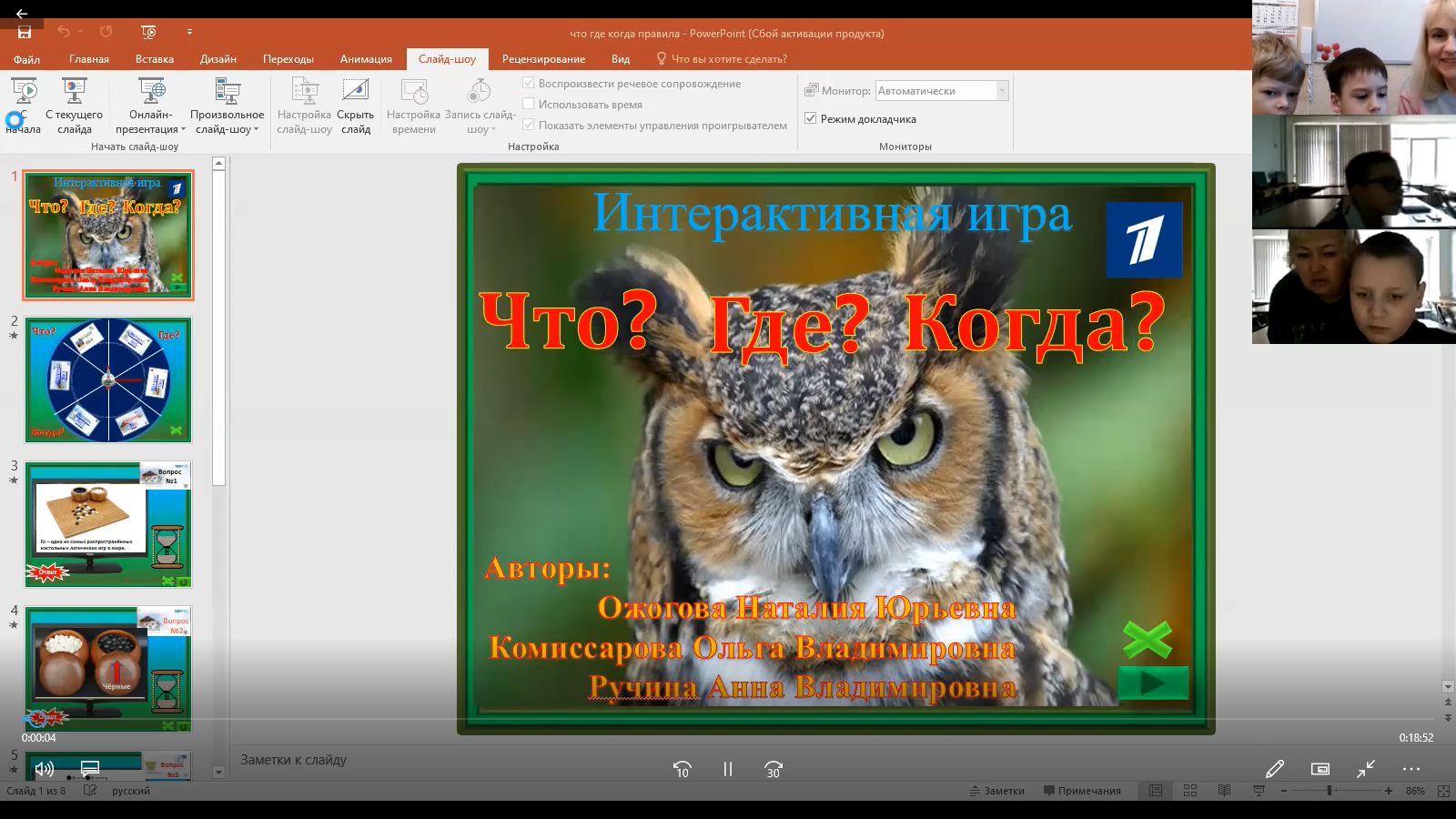 Игра «ЧТО? Где? КОГДА» детские сады и школа № 99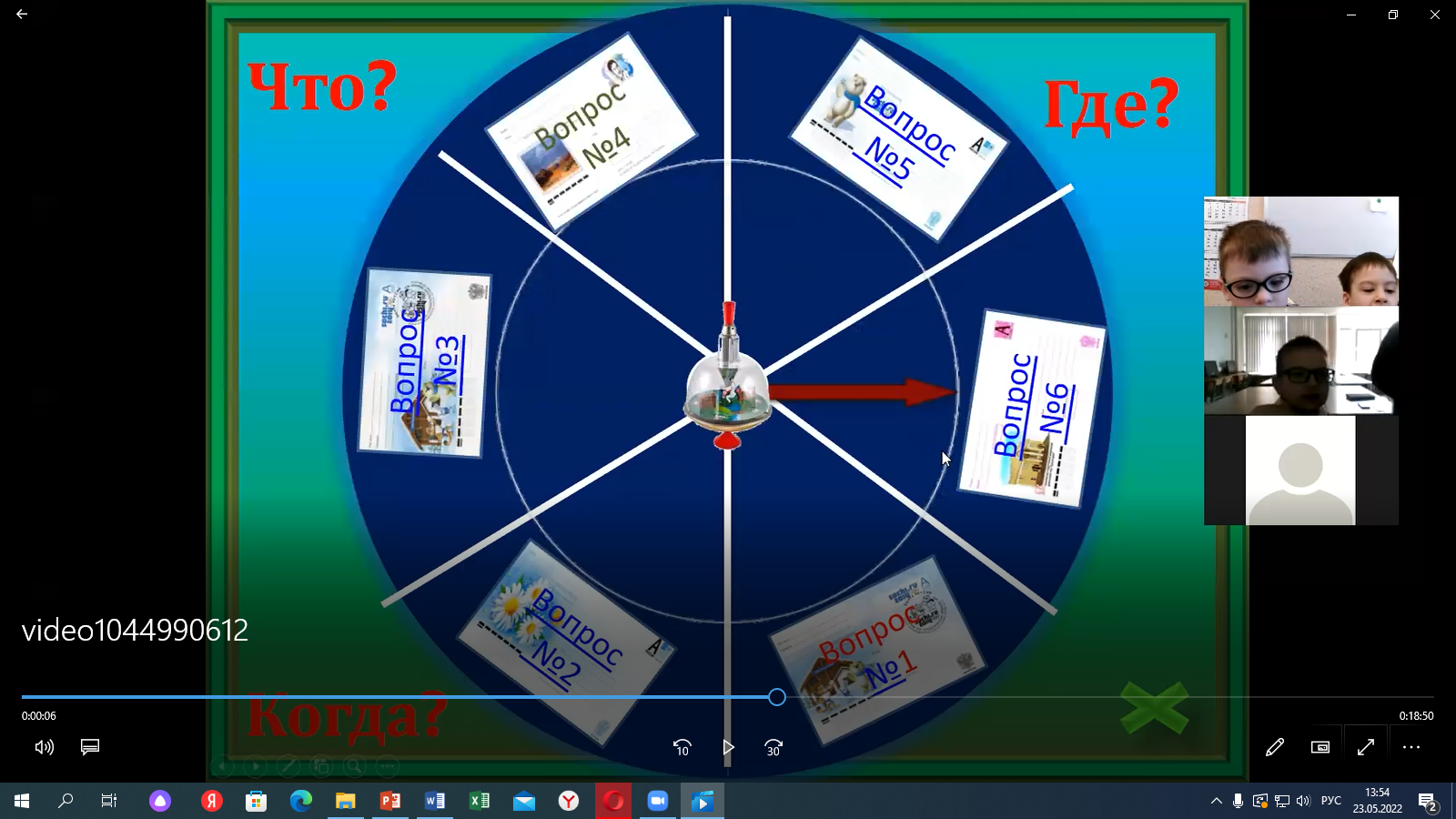 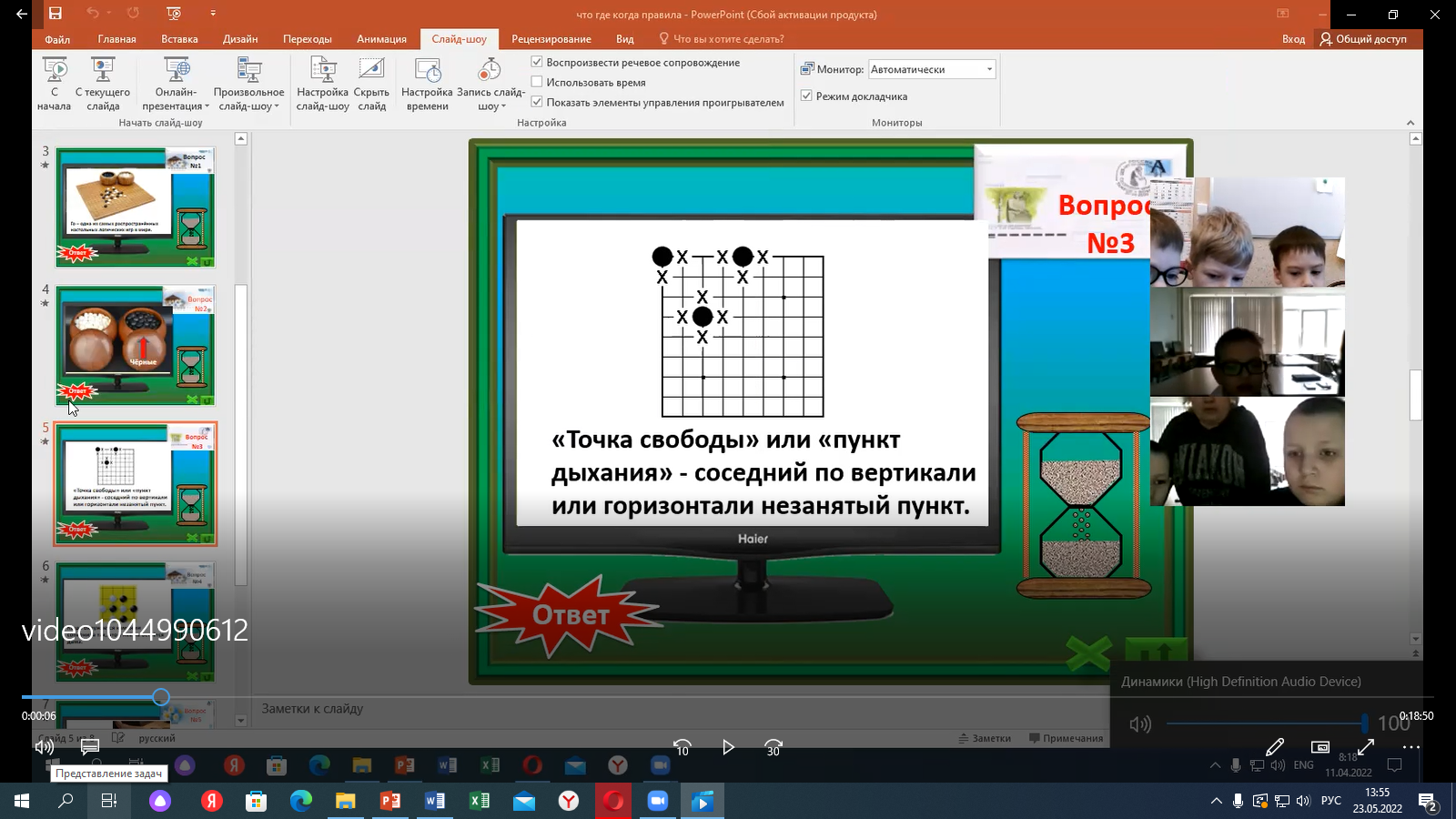 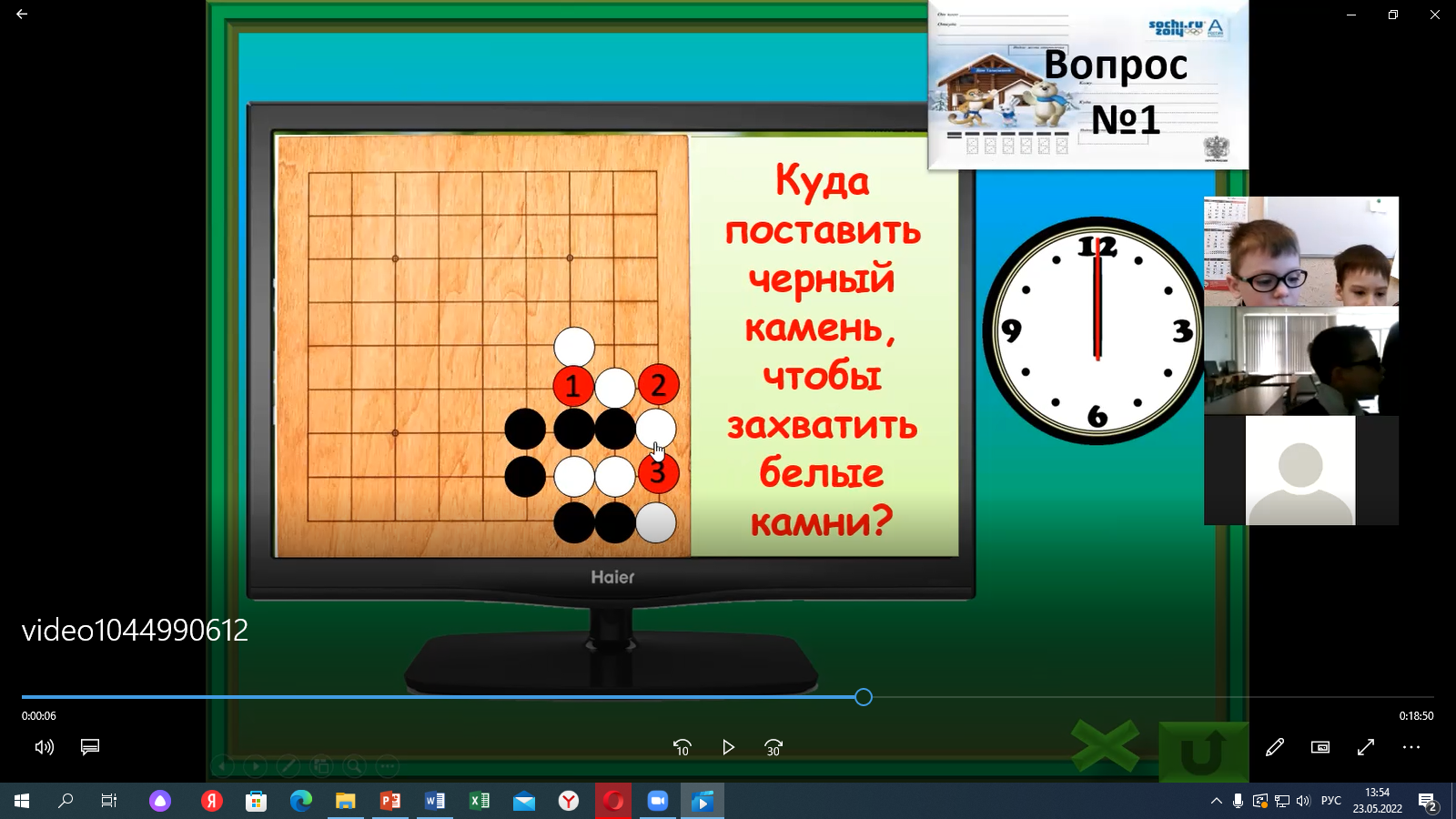 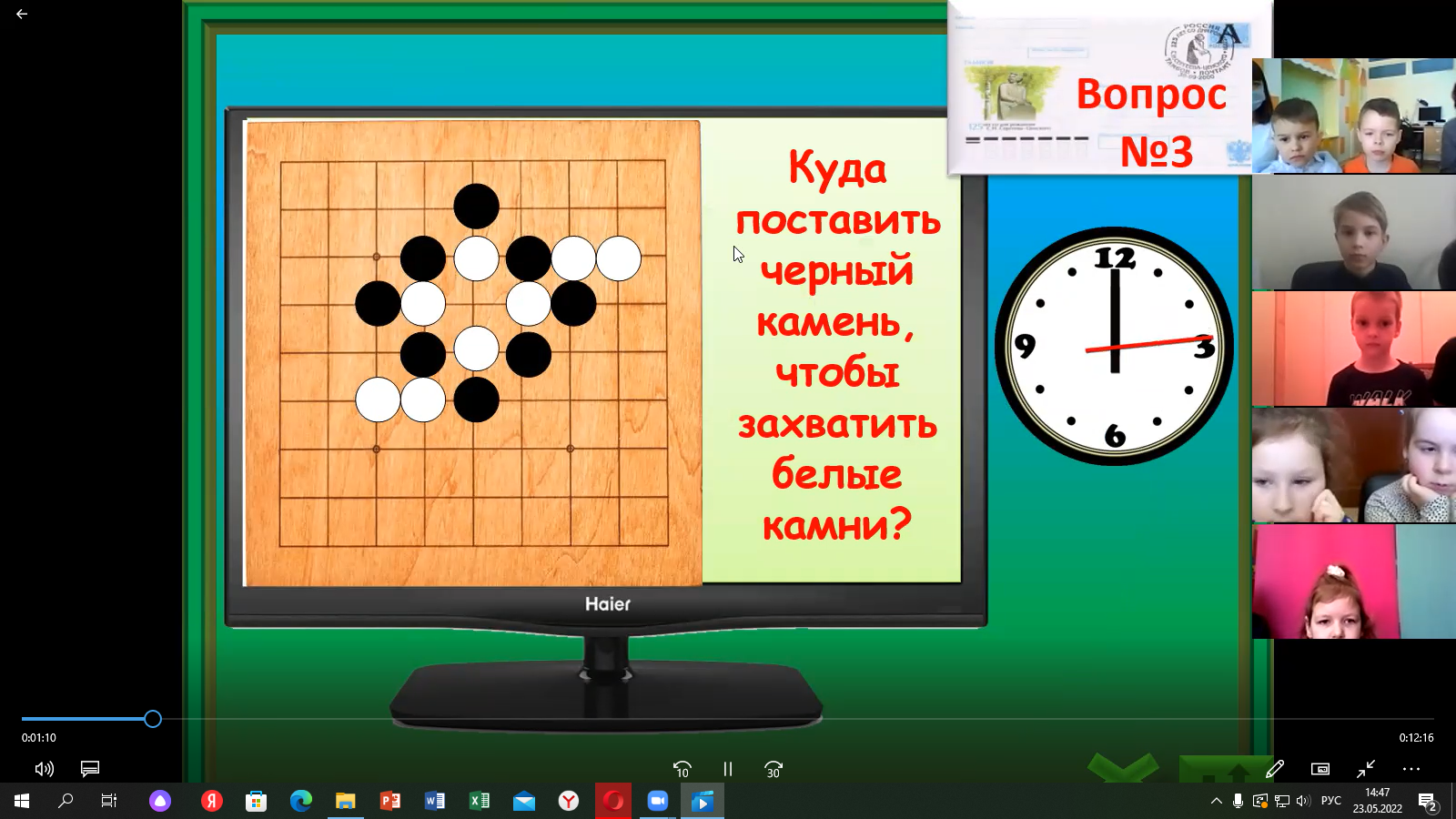 